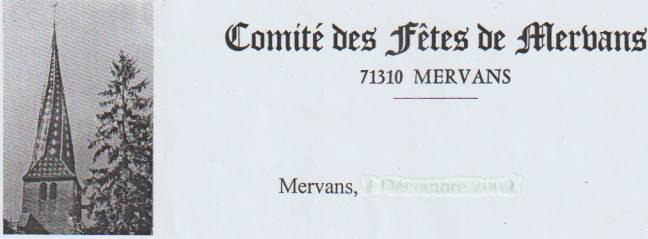 Objet : MERVANS - 40 ème FOIRE BROCANTE ET PUCES                                                                            Madame, Monsieur,Le Comité des Fêtes vous invite à participer à sa 40ème FOIRE « BROCANTE PUCES » qui aura lieu les 17 et 18 août 2024, place de la Mairie – 71310 – MERVANSREGLEMENTIl s’agit d’une foire réservée à la vente d’antiquités brocante et puces d’occasion, ouverte à tous.(Neuf et alimentaire non autorisés – article L.310-2 du Code du Commerce).- Des emplacements en plein air seront à la disposition des exposants au prix de 2€ le m par jour. (pour ceux qui exposeront les 2 jours, les emplacements du dimanche seront gratuits.)                      - Les exposants s’acquitteront de leur droit de place, par chèque, à la réservation.                      - Les emplacements seront attribués au fur et à mesure des réservations sur un plan numéroté et les installations se feront dans cet ordre à partir de 5 h du matin. Pour le bon déroulement de la manifestation, aucune contestation ne sera prise en compte concernant un emplacement octroyé.	- La foire sera ouverte aux visiteurs les deux jours de 6 h à 19 h.  -  Entrée gratuite	- Pour le respect de la clientèle, aucun remballage ne pourra avoir lieu sur les 2 jours avant 18 h .	- Pour une bonne organisation (les emplacements étant limités), il est impératif de vous faire inscrire avant le1er Août 2024.	- La surveillance reste à la charge des exposants. (pas de gardien de nuit)	- Le comité décline toute responsabilité en cas de vol ou d’objets détériorés. Pour les réservations :Veuillez confirmer en renvoyant  le coupon réponse ci-joint, accompagné du règlement correspondant aux mètres désirés. (chèque à établir à l’ordre « Comité des Fêtes de MERVANS » et à transmettre à Madame COLAS Martine1, Reure le Château, 71310 MERVANS.) (Le chèque de réservation ne sera pas encaissé avant la manifestation. En cas d’annulation par le Comité des Fêtes, ou pour des raisons personnelles justifiées; il vous sera renvoyé).Renseignements complémentaires au :  03.85.76.11.92 – 06.44.01.62.74 – 06.59.03.73.90                                            BUFFET et BUVETTE sur place à votre disposition.                                           Les Co-Présidents                   Martine COLAS, François ROQUEBERT                                                                                                                                                                  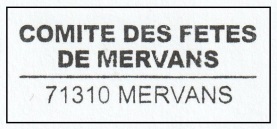 Inscription – Brocante-puces MERVANS – 17 et 18 Août 2024Madame, Monsieur :____________________________________________________Tél :______________Adresse : _______________________________________________________________________________N°, date et lieu délivrance Carte Identité (ou permis) :____________________________________________Adresse mail :____________________________                                                                                     BROCANTE      PUCES                Participera					Samedi 17 Août                                                          (cocher les cases souhaitées)		            Dimanche 18 Août							            Les 2 joursNombre de mètres désirés :____________ x 2 € =________________€  ( joindre votre chèque à ce bon d’inscription à l’ordre du Comité des Fêtes de MERVANS et à renvoyer à Mme COLAS Martine, 1, Reure le Château – 71310 – MERVANS – Tél : 06.44.01.62.74)Si le règlement correspondant à l’emplacement souhaité n’est pas joint à la présente, l’inscription ne sera pas prise en compte. Merci pour votre compréhension.Lu et accepté,    Signature,Inscription – Brocante-puces MERVANS – 17 et 18 Août 2024Madame, Monsieur :____________________________________________________Tél :______________Adresse : _______________________________________________________________________________N°, date et lieu délivrance Carte Identité (ou permis) :____________________________________________Adresse mail :____________________________                                                                                     BROCANTE      PUCES                Participera						Samedi 17 août                                                          (cocher les cases souhaitées)			        Dimanche 18 août							            Les 2 joursNombre de mètres désirés :____________ x 2 € =________________€  ( joindre votre chèque à ce bon d’inscription à l’ordre du Comité des Fêtes de MERVANS et à renvoyer à Mme COLAS Martine, 1, Reure le Château – 71310 – MERVANS – Tél : 06.44.01.62.74)Si le règlement correspondant à l’emplacement souhaité n’est pas joint à la présente, l’inscription ne sera pas prise en compte. Merci pour votre compréhensionLu et accepté,    Signature,